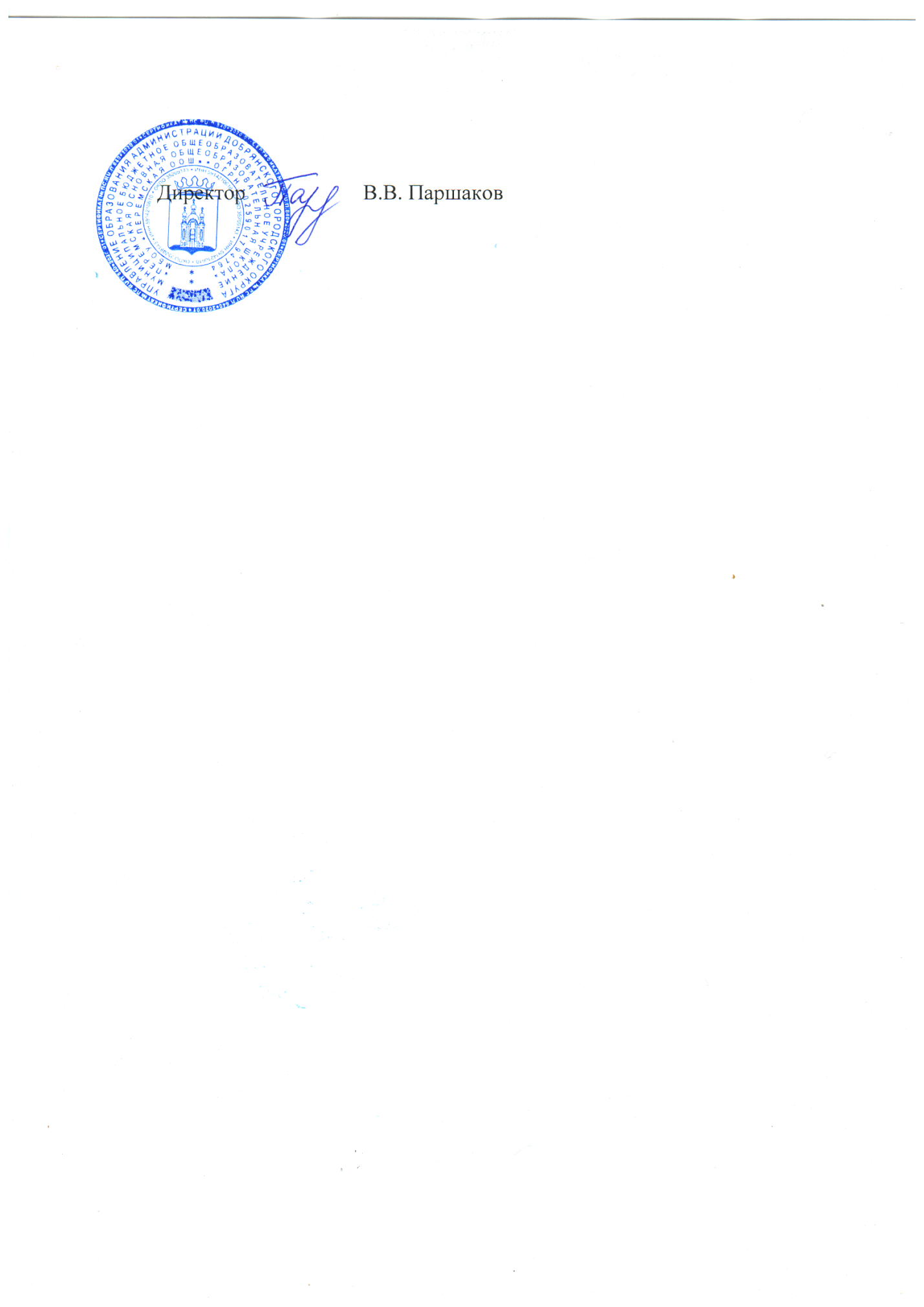 Менюучащихся МБОУ «Перемская ООШ» на 29 сентября 2020 годаПрием пищи, наименование блюдМасса порции 1-4 клМасса порции 5-9 клЗАВТРАКЗАВТРАККаша рисовая молочная жидкая150200Чай с сахаром200200Хлеб пшеничный4040Бутерброд с маслом         3535ОБЕДОБЕДОБЕДКотлеты рыбные9090Картофельное пюре150200Борщ с капустой и картофелем200250Хлеб пшеничный6060Напиток из шиповника200200Стоимость ученики 1-4 кл72,60 руб. 72,60 руб. Стоимость ученики 5-9 кл.81,40 руб.81,40 руб.УТВЕРЖДАЮ:28.09.2020г